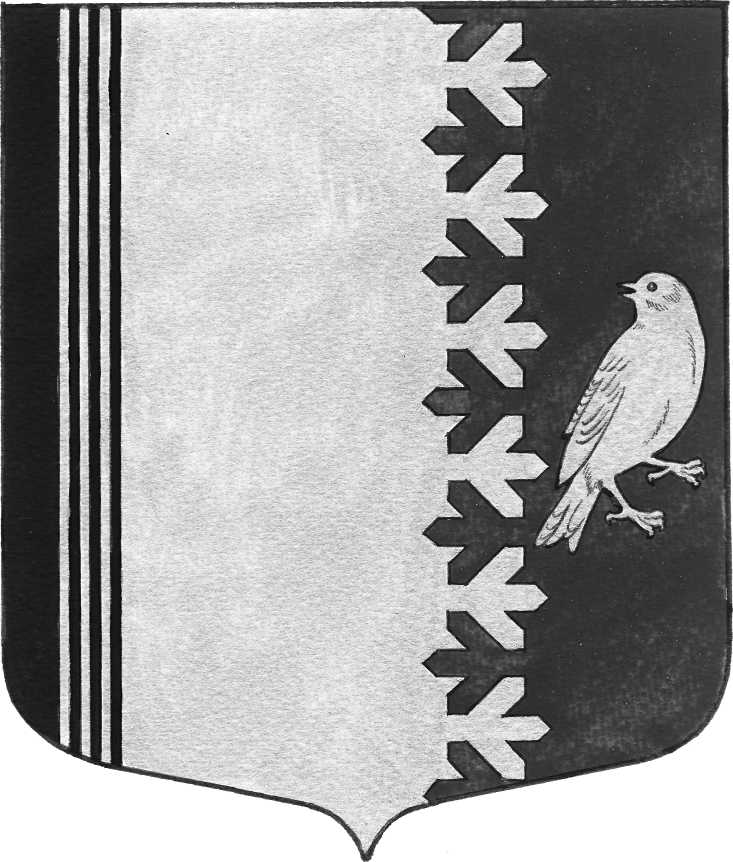 АДМИНИСТРАЦИЯ   МУНИЦИПАЛЬНОГО  ОБРАЗОВАНИЯШУМСКОЕ  СЕЛЬСКОЕ ПОСЕЛЕНИЕКИРОВСКОГО МУНИЦИПАЛЬНОГО  РАЙОНАЛЕНИНГРАДСКОЙ  ОБЛАСТИ                 П О С Т А Н О В Л Е Н И Еот 17  января  2019 года № 11Об утверждении плана нормотворческой деятельности администрации муниципального образования Шумское сельское поселение  Кировского муниципального района Ленинградской области на второе полугодие 2019 годаНа основании Федерального закона от 06 октября 2003 года № 131-ФЗ «Об общих принципах организации местного самоуправления в Российской Федерации», п о с т а н о в л я е т:1. Утвердить план нормотворческой деятельности администрации муниципального образования Шумское сельское поселение Кировского муниципального района Ленинградской области на первое полугодие 2019 года согласно приложению к настоящему постановлению.2. Настоящее постановление подлежит размещению на официальном сайте администрации шумское.рф.3. Контроль за выполнением настоящего постановления возложить на заместителя главы администрации.Глава администрации                                                               В.Л.Ульянов                                                                                                     Утвержден постановлением        Администрации МО Шумское        сельское поселение                        от 17 января 2019 г. № 11        (приложение)           Планнормотворческой деятельности администрации муниципального образования Шумское сельское поселение Кировского муниципального района Ленинградской области на первое  полугодие 2019 года№№ппНаименование проектаправового актаСроки выполненияОтветственные за исполнение1О внесении изменений в постановление администрации МО Шумское сельское поселение № 208 от 31.10.2017 «О представлении гражданами, претендующими на замещение должностей муниципальной службы МО Шумское сельское поселение  Кировского муниципального района Ленинградской области, и муниципальнымислужащими МО Шумское сельское поселениеКировского муниципального района Ленинградской области сведений о доходах, об имуществе и обязательствах имущественного характера»Январь Заместитель главы администрации2О внесении изменений в постановление администрации МО Шумское сельское поселение № 51 от 27.03.2018 «Об утверждении Положения о предоставлении сведений о расходах муниципальными служащими муниципального образования Шумское сельское поселение Кировского муниципального района Ленинградской области и контроле их расходов »январьЗаместитель главы администрации3О внесении изменений в постановление администрации МО Шумское сельское поселение Кировского муниципального района Ленинградской области 01 августа 2018 года № 137                               «Об утверждении Перечня должностных лиц администрации муниципального образования Шумское сельское поселение Кировского муниципального района Ленинградской области, уполномоченных составлять протоколы об административных правонарушениях»январьЗаместитель главы администрации